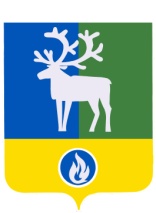 СЕЛЬСКОЕ ПОСЕЛЕНИЕ ПОЛНОВАТБЕЛОЯРСКИЙ РАЙОНХАНТЫ-МАНСИЙСКИЙ АВТОНОМНЫЙ ОКРУГ – ЮГРААДМИНИСТРАЦИЯ СЕЛЬСКОГО ПОСЕЛЕНИЯ ПОЛНОВАТПОСТАНОВЛЕНИЕ             ПРОЕКТот  ___ декабря 2016 года                                                                                                 №  ____О внесении изменений в приложение к постановлению сельского поселения Полноват от 25 декабря 2016 года № 132П о с т а н о в л я ю:1. Внести  в  приложение «Муниципальная программа сельского поселения Полноват «Развитие жилищно-коммунального комплекса и повышение энергетической эффективности на 2014 - 2016 годы», утвержденное постановлением администрации сельского поселения Полноват от 25 декабря 2013 года № 132 «Об утверждении муниципальной программы сельского поселения Полноват «Развитие жилищно-коммунального комплекса и повышение энергетической эффективности на 2014 - 2016 годы» (далее – Программа),  следующие изменения:1) позицию паспорта Программы, касающуюся финансового обеспечения Программы, изложить в следующей редакции:2) раздел  4 «Ресурсное обеспечение муниципальной программы» изложить в следующей редакции:«4. Ресурсное обеспечение муниципальной программыОбщий объем финансирования муниципальной программы на 2014-2016 годы  составляет 19116,9  тыс. рублей, в том числе:- за счет средств бюджета  Ханты-Мансийского автономного округа - Югры –                5900,2 тыс. рублей:в 2014 году – 100,0 тыс. рублей;в 2015 году – 4950,0 тыс. рублей;в 2016 году – 850,2 тыс. рублей.- за счет средств  бюджета сельского поселения Полноват – 13216,7 тыс. рублей:в 2014 году  – 4919,0  тыс. рублей;в 2015 году  – 4626,2 тыс. рублей;в 2016 году  – 3671,5 тыс. рублей.Планирование бюджетных ассигнований на реализацию муниципальной программы на очередной финансовый год и плановый период осуществляется по результатам ежегодной оценки эффективности реализации муниципальной программы.»;3) приложение 2.1 «Перечень основных мероприятий муниципальной программы, объемы и источники их финансирования» к Программе изложить в редакции согласно приложению к настоящему постановлению. 2. Опубликовать настоящее постановление в бюллетене «Официальный вестник сельского поселения Полноват». 3. Настоящее постановление вступает в силу после его официального опубликования.  4. Контроль за выполнением постановления возложить на заместителя главы сельского поселения Полноват, заведующего сектором муниципального хозяйства администрации сельского поселения Полноват Е.У. Уразова.Глава сельского поселения Полноват                                                                   Л.А. МакееваПРИЛОЖЕНИЕк постановлению администрации сельского поселения Полноват от __ декабря 2016 года № ___ПРИЛОЖЕНИЕ 2.1к муниципальной программе сельского поселения Полноват «Развитие жилищно-коммунального комплекса и повышение энергетической эффективности» на 2014 - 2016 годыПеречень основных мероприятий муниципальной программы, объемы и источники их финансирования ________________________________________«Финансовое обеспечениемуниципальной    программы-Общий объем финансирования муниципальной программы  на  2014-2016  годы составляет 19116,9 тыс. рублей, в том числе:1) за счет средств бюджета Ханты-Мансийского автономного округа - Югры  – 5900,2 тыс. рублей:в 2014 году – 100,0 тыс. рублей;в 2015 году – 4950,0 тыс. рублей;в 2016 году – 850,2 тыс. рублей.2) за счет средств  бюджета сельского поселения Полноват  - 13216,7 тыс. рублей:в 2014 году  – 4919,0 тыс. рублей;в 2015 году  – 4626,2 тыс. рублей;в 2016 году  – 3671,5  тыс. рублей.»; Номер основного мероприятияНаименование основных мероприятий муниципальной программы (связь мероприятий с показателями муниципальной программы)Ответственный исполнитель муниципальной программыИсточники финансированияОбъем бюджетных ассигнований на реализацию муниципальной программы, тыс. рублейОбъем бюджетных ассигнований на реализацию муниципальной программы, тыс. рублейНомер основного мероприятияНаименование основных мероприятий муниципальной программы (связь мероприятий с показателями муниципальной программы)Ответственный исполнитель муниципальной программыИсточники финансированияВсегов том числе 2016 год1.Обеспечение мероприятий по энергосбережению и повышению энергетической эффективности (1):администрация сельского поселения Полноватбюджет сельского поселения Полноват60,060,01.1.расходы на замену ламп накаливания на энергосберегающие лампыадминистрация сельского поселения Полноватбюджет сельского поселения Полноват10,010,01.2.проведение мероприятий по капитальному ремонту и утеплению рабочих помещений и мест общего пользования бюджетных зданийадминистрация сельского поселения Полноватбюджет сельского поселения Полноват50,050,02.Благоустройство территории (4):администрация сельского поселения Полноватбюджет сельского поселения Полноват1755,11755,1Номер основного мероприятияНаименование основных мероприятий муниципальной программы (связь мероприятий с показателями муниципальной программы)Ответственный исполнитель муниципальной программыИсточники финансированияОбъем бюджетных ассигнований на реализацию муниципальной программы, тыс. рублейОбъем бюджетных ассигнований на реализацию муниципальной программы, тыс. рублейНомер основного мероприятияНаименование основных мероприятий муниципальной программы (связь мероприятий с показателями муниципальной программы)Ответственный исполнитель муниципальной программыИсточники финансированияВсегов том числе 2016 год2.1.уличное освещениеадминистрация сельского поселения Полноватбюджет сельского поселения Полноват765,1765,12.2.прочие мероприятияадминистрация сельского поселения Полноватбюджет сельского поселения Полноват350,0350,02.3.организация временных рабочих мест по безработным гражданам и трудоустройству несовершеннолетнихадминистрация сельского поселения Полноватбюджет сельского поселения Полноват640,0640,03.Обеспечение надлежащего уровня эксплуатации муниципального имущества (5). администрация сельского поселения Полноватбюджет сельского поселения Полноват175,5175,54.Предоставление субсидий  юридическим лицам (за исключением государственных (муниципальных) учреждений), индивидуальным предпринимателям, физическим лицам оказывающим населению жилищно-коммунальные услуги (2, 3). администрация сельского поселения Полноватбюджет сельского поселения Полноват933,4933,45.Содержание объектов размещения отходов (7).администрация сельского поселения Полноватбюджет сельского поселения Полноват310,0310,0Номер основного мероприятияНаименование основных мероприятий муниципальной программы (связь мероприятий с показателями муниципальной программы)Ответственный исполнитель муниципальной программыИсточники финансированияОбъем бюджетных ассигнований на реализацию муниципальной программы, тыс. рублейОбъем бюджетных ассигнований на реализацию муниципальной программы, тыс. рублейНомер основного мероприятияНаименование основных мероприятий муниципальной программы (связь мероприятий с показателями муниципальной программы)Ответственный исполнитель муниципальной программыИсточники финансированияВсегов том числе 2016 год6.Предоставление субсидии в целях возмещения затрат по ремонту систем коммунальной инфраструктуры (8).администрация сельского поселения ПолноватВсего895,0895,06.Предоставление субсидии в целях возмещения затрат по ремонту систем коммунальной инфраструктуры (8).администрация сельского поселения Полноватбюджет сельского поселения Полноват44,844,86.Предоставление субсидии в целях возмещения затрат по ремонту систем коммунальной инфраструктуры (8).администрация сельского поселения Полноватбюджет Ханты -Мансийского автономного округа – Югры850,2850,27.Создание условий для обеспечения бытового обслуживания населения (6).администрация сельского поселения Полноватбюджет сельского поселения Полноват392,7392,7ИТОГО по муниципальной программе:администрация сельского поселения Полноватбюджет сельского поселения Полноват3671,53671,5ИТОГО по муниципальной программе:администрация сельского поселения Полноватбюджет Ханты -Мансийского автономного округа – Югры850,2850,2ИТОГО по муниципальной программе:администрация сельского поселения ПолноватИТОГО:4521,74521,7